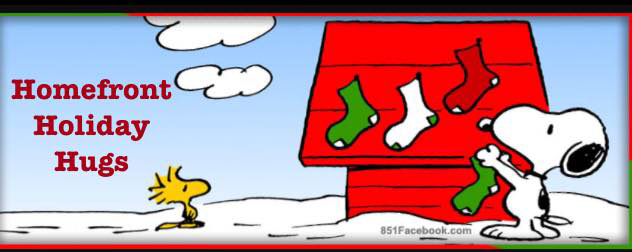 HOMEFRONT HOLIDAY STOCKING HUGS FOR OUR DEPLOYED HEROESMAKE STOCKINGS AS SANTA’s HELPERS !️🇺🇸 If you choose to help our deployed troops : Homefront Hero Hugs -here are some ideas for those stockings or decorated pillowcases you plan to fill:🔹Beef jerky & Protein bars 🔹playing cards 🔹Slim Jims & Sugarless gum 🔹yo-yos and Sudoku🔹homemade baked cookies wrapped well🔹comic books that can be rolled to fit🔹colored pencils, pens, adult coloring books 🔹stickers and cards to send home 🔹scented small candles 🔹decor for holidays for any religion or none🔹battery operated strings of lights🔹photos of you or you and your pets 🔹holiday candy chocolate and hard candy 🔹Cards with real personal messages or a big banner we can fold up and send with photos and messages of cheer for the holidays and New Year!🔹Any humor –gag gifts, funny décor to lift spirits 🔹chapstick/Burt’s Bees🔹Baby wipes/face wipes🔹Small calendars of all themesREMINDER ONLY MAKE AS MANY STOCKINGS AS YOU CAN AFFORD … 5-100…📬Send to :Homefront Holiday Hugs 314 Goodmans XingClark, NJ 07066DEADLINES: By Dec 5th….Thanks for helping spread the joy so no hero feels forgotten during the holidays. Email us with any questions Support@HomefrontHugs.org If you are making more than 30, contact us for an address to send it directly to overseas. Homefront Hugs Foundation